MSPE Noteworthy Characteristics Worksheet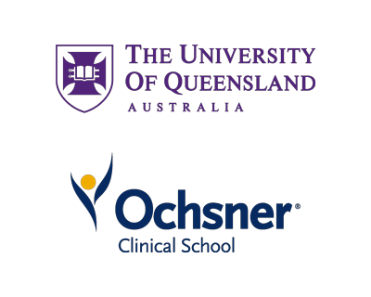 The Medical Student Performance Evaluation (MSPE) is an objective evaluation of your academic performance throughout medical school. It is an official document based on verifiable information and summative evaluations. It is not a letter of recommendation. Medical schools are required to submit the MSPE as part of residency and fellowship applications. The MSPE contains a Noteworthy Characteristics section made up of three personalized bulleted lists that highlight your most significant accomplishments that you want program directors to know about you. Each bullet must include two sentences or less.Use this worksheet to draft your Noteworthy Characteristics. Highlight special areas that are not in your ERAS application. Refer to the Noteworthy Characteristics Guidelines.Complete this worksheet and send to med.ocsStudentAdmin@uq.edu.au. Examples:Joey hopes to inspire the next class of learners through teaching and peer mentorship and has served as a peer educator in two required courses.Rachel steps up as a leader when she feels she can make a change, and has served as a Dean’s Council representative, a leader in her advising society, and a co-chair of a local high school health scholars organization.Chandler hopes to incorporate his passion for reducing disparities in health care into his future practice and has been a consistent volunteer in one of our school’s student-run free clinics.Monica is inspired by new research and enjoys contributing to scholarship, and her work has resulted in two published abstracts and selection for an oral presentation at the Annual Society of Hospitalist Medicine Conference.Having seen firsthand the impact of health disparities on those in the South Side of Chicago, Ross has invested a tremendous amount of his extracurricular time to give back to the community through service initiatives.Phoebe has demonstrated resiliency in handling multiple family emergencies during medical school, while still completing her academic requirements and research commitments to enter the match on time.Things to consider:Achievements in researchLeadership in student organizationsInstitutional leadershipCommunity serviceHobbies that speak to your career interests (i.e. writing about medicine; leadership of peers in sports leagues)Peer educating and mentorshipWork experiences before medical school that have influenced your medical careerUse evidence. Your accomplishments in the above areas should be highlighted with objective markers of success, like awards received, recognition, length of service, etc.MSPE Noteworthy Characteristics Worksheet1.	2.   3.   4.  5.   6.   Complete this worksheet and send to med.ocsStudentAdmin@uq.edu.au. Refer to the MSPE Meeting & Process section on our website so that you can be prepared with all the required documents for your MSPE Meeting.Refer to the UQ-Ochsner Residency Applications website for additional resources.